Številka: 	4780-7/2024Datum: 	27. 6. 2024Zadeva: 	Namera o sklenitvi neposredne kupoprodajne pogodbe za osebni avtomobil Opel Astra CAR 1.4 16V, letnik 2007 in motorno kolo BMW R80RT, letnik 1985Ministrstvo za solidarno prihodnost, na podlagi 78. in 52. člena Zakona o stvarnem premoženju države in samoupravnih lokalnih skupnosti (Uradni list RS, št. Uradni list RS, št. 11/18, 79/18 in 78/23 – ZORR) v povezavi z 19. členom Uredbe o stvarnem premoženju države in samoupravnih lokalnih skupnosti (Uradni list RS, št. 31/18), objavljaNAMERO 
o sklenitvi neposredne pogodbe za prodajo osebnega avtomobila in motornega kolesa skupaj:Opel Astra CAR 1.4 16V, letnik 2007, srebrne barve, bencinski motor 1.364 ccm, 66 kW, število prevoženih kilometrov ca 260.000 km, VIN: WOLOTGF357G119280,
BMW R 80 RT, letnik 1985 ali 1987, temnordeče barve, bencinski motor 797 ccm, 37 kW,  število prevoženih kilometrov ca 60.000 km, VIN: 6474132R80RT.Ministrstvo za solidarno prihodnost ponudbe za nakup avtomobila in motornega kolesa samo skupaj sprejema do vključno 20 dni od dneva objave te namere pod številko zadeve 4780-7/2024.Avtomobil Opel Astra CAR 1.4 16V, letnik 2007, je odjavljen, slabše ohranjen, karoserija na več mestih poškodovana, dalj časa že stoji (potrebna menjava akumulatorja). Pred registracijo potreben temeljit pregled in servis. Motorno kolo BMW R 80 RT, letnik 1985 ali 1987, stoji že več let, potreben temeljit pregled in servis.Ministrstvo za solidarno prihodnost ponudbe za nakup avtomobila in motornega kolesa skupaj sprejema do vključno 20 dni od dneva objave te namere pod številko zadeve 4780-7/2024.Nepodpisane ponudbe in ponudbe prispele po roku za oddajo ponudb ne bodo upoštevane. Pri pošiljanju ponudb po pošti upoštevajte spremenjene pogoje Pošte Slovenije d.o.o. o dostavi pisemskih pošiljk od 1. 7. 2021 dalje.Ponudbena cena za avto in motorno kolo skupaj, ne sme biti nižja od 1.000 EUR, pri čemer ponudbena cena predstavlja končni znesek kupnine za avto in motorno kolo skupaj.Če bo v roku prispelo več ponudb, se bodo z zainteresiranimi ponudniki opravila dodatna pogajanja o ceni. V primeru dveh ali več ponudb z enakim zneskom se bodo ravno tako izvedla dodatna pogajanja. Pogodba bo sklenjena s tistim ponudnikom, ki bo ponudil najvišji znesek.Vse morebitne stroške pri prenosu lastništva plača kupec. Plačilo kupnine je 8 dni po podpisu pogodbe. Plačilo celotne kupnine v roku je bistvena sestavina pravnega posla.Če izbrani ponudnik ne bo podpisal pogodbe v roku 5 delovnih dni po pozivu in če ne bo plačal kupnine v roku 8 dni po podpisu pogodbe z obeh strani, lahko Ministrstvo za solidarno prihodnost pozove k sklenitvi pogodbe naslednjega ponudnika, ki je ponudil najvišjo ceno.Avtomobil in motorno kolo se prodajata po načelu videno – kupljeno, zato morebitne reklamacije po sklenitvi prodajne pogodbe ne bodo upoštevane.Lokacija avtomobila in motornega kolesa je v Šoštanju.Ponudbo lahko oddate po navadni pošti na naslov ministrstva ali po elektronski pošti - gp.msp@gov.si, pod št. zadeve 4780-7/2024.V skladu z Uredbo (EU) 2016/679 Evropskega parlamenta in Sveta z dne 27. aprila 2016 o varstvu posameznikov pri obdelavi osebnih in o prostem pretoku takih podatkov (Splošna uredba o varstvu podatkov, v nadaljnjem besedilu: GDPR) in predpisi, ki urejajo varstvo osebnih podatkov, pogodbeni stranki soglašata, da osebnih podatkov ne bosta uporabljali v nasprotju z določili Uredbe GDPR in predpisi o varstvu osebnih podatkov.Priloga 1 - ponudba za Opel Astra CAR 1.4 16V, letnik 2007 in BMW R 80 RT, letnik 1985 ali 1987,Priloga 2 - slikePriloga 1Št. zadeve: 4780-7/2024Ponudba za nakup osebnega avtomobila Opel Astra  CAR 1.4 16V, letnik 2007 in motornega kolesa BMW R 80 RT, letnik 1985 ali 1987Ponudnik: __________________________________________________________________Naslov: ____________________________________________________________________Matična številka ali EMŠO: __________________________________Davčna številka: __________________________________________Kontaktni telefon: _________________________________________E – mail: ________________________________________________Izjava:Izjavljam, da sem seznanjen(-a), da se bo pogodba sklenila na način videno-kupljeno.Ponujam: __________________ EURKraj in datum: _________________________	Ponudnik: _________________________	Podpis: ___________________________Priloga 2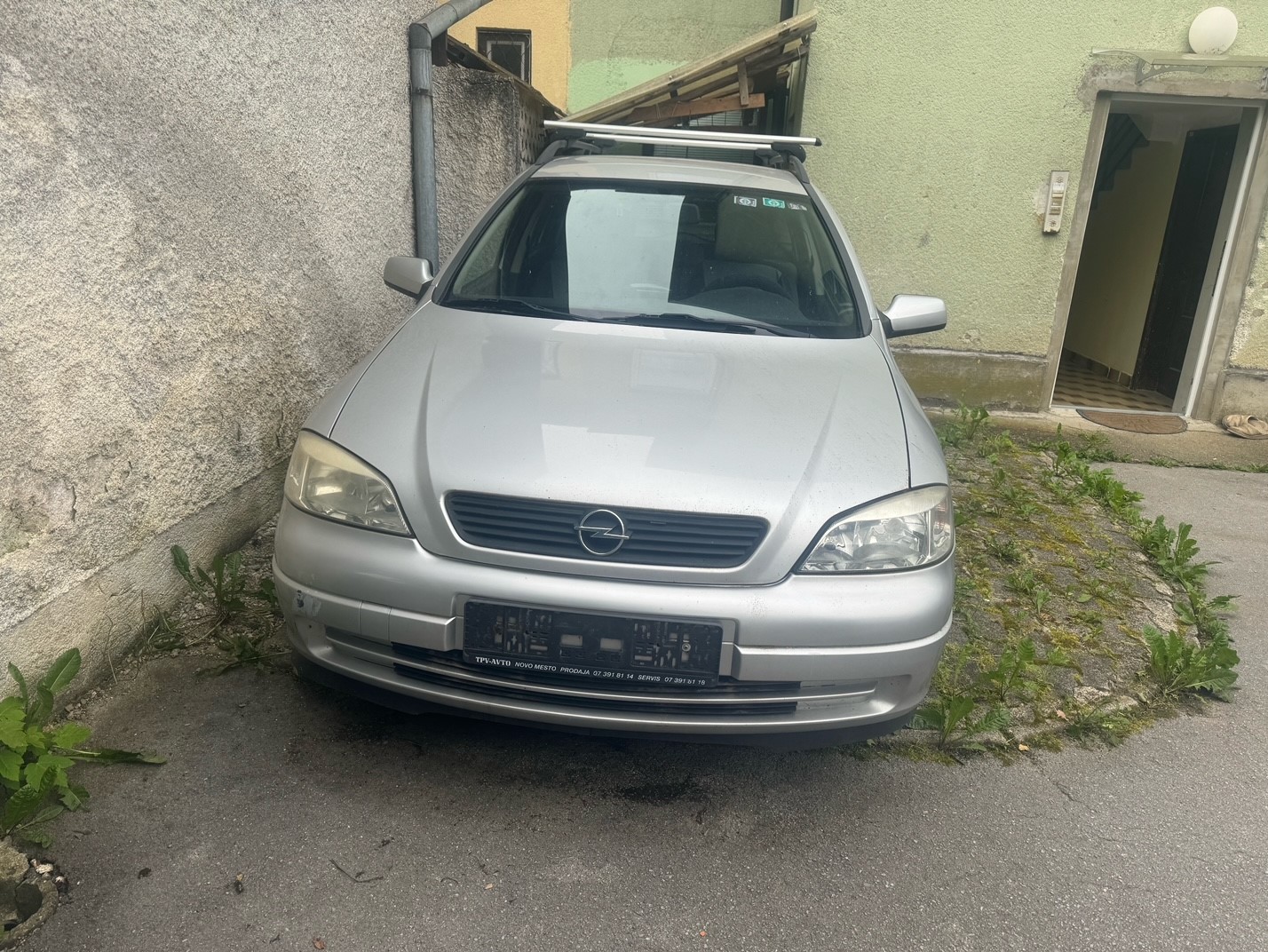 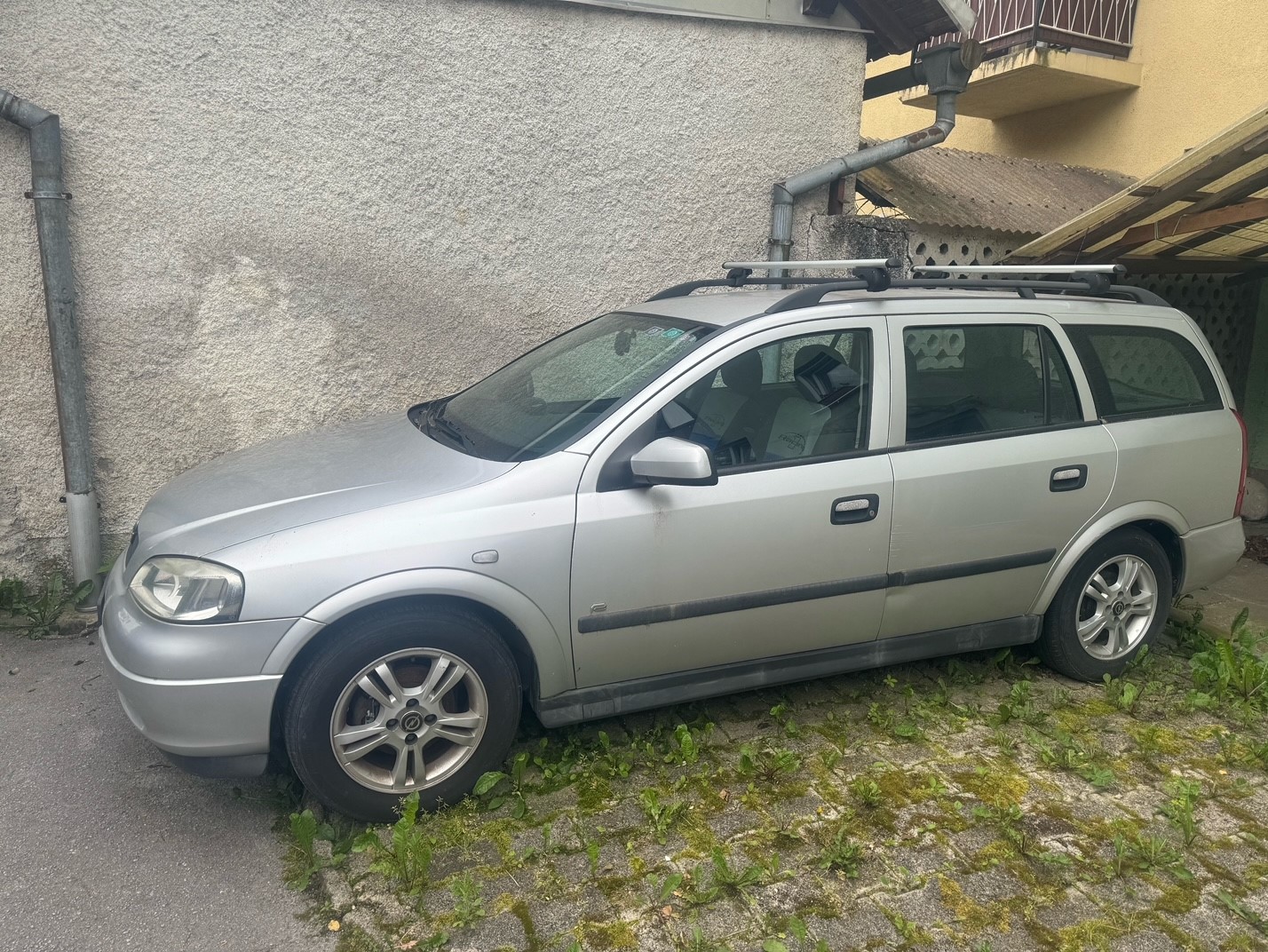 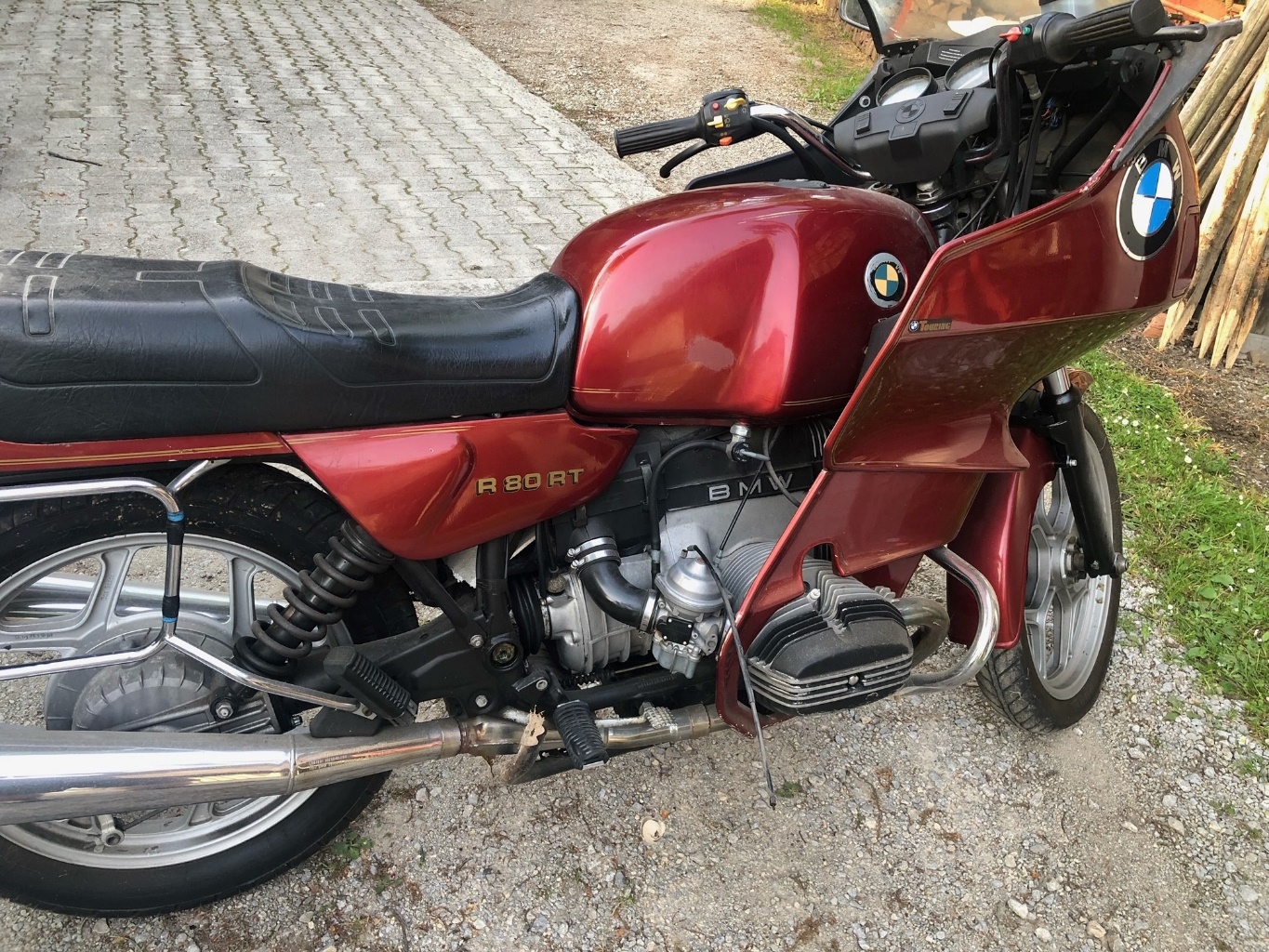 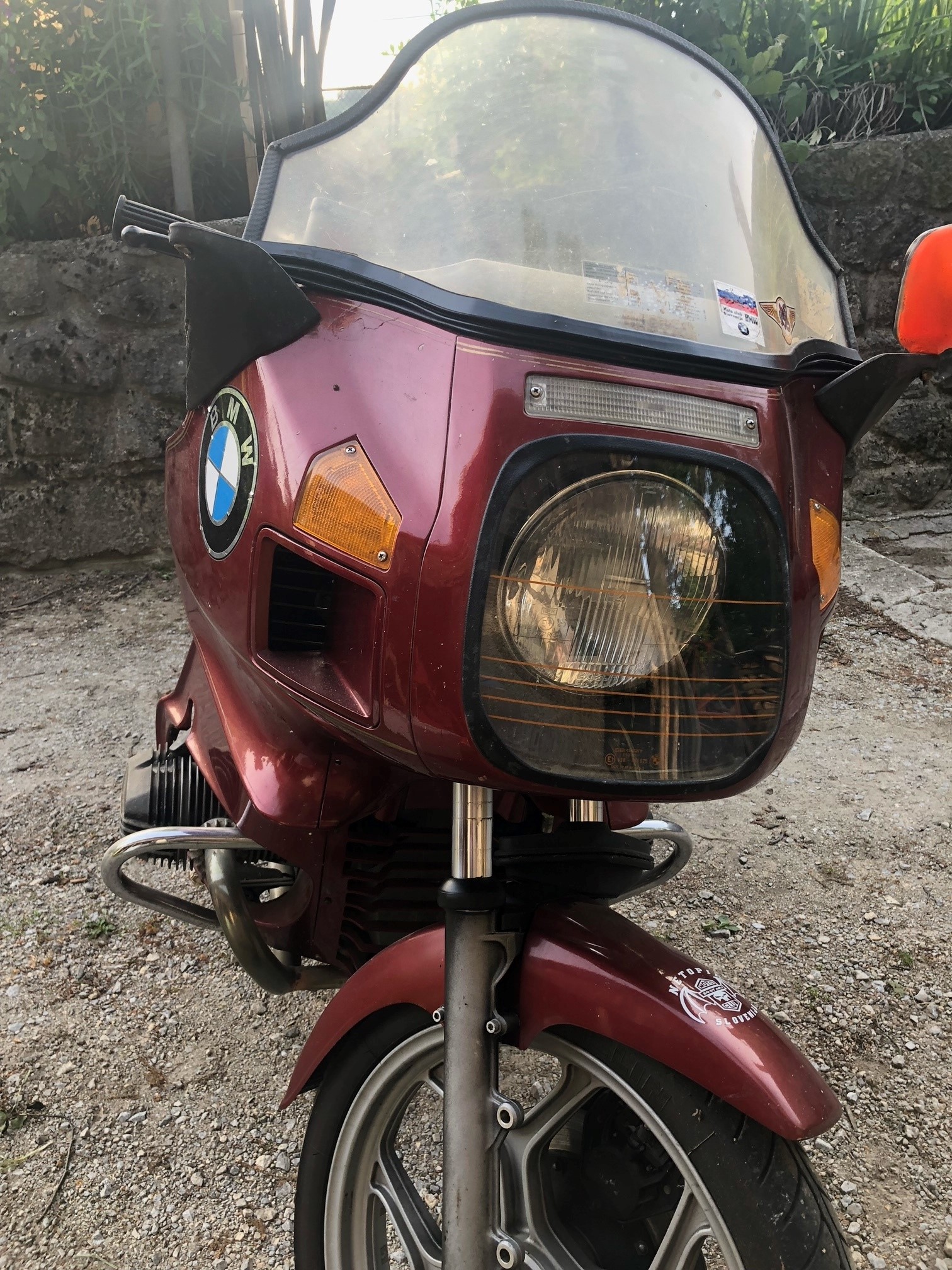 